;		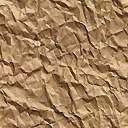 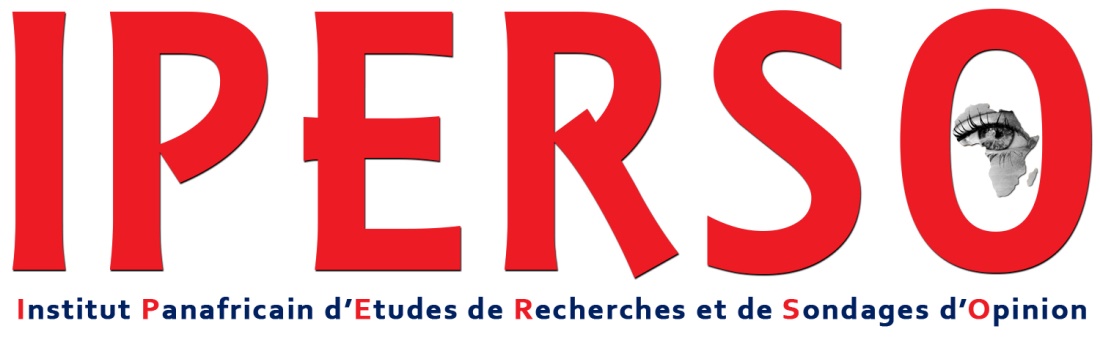 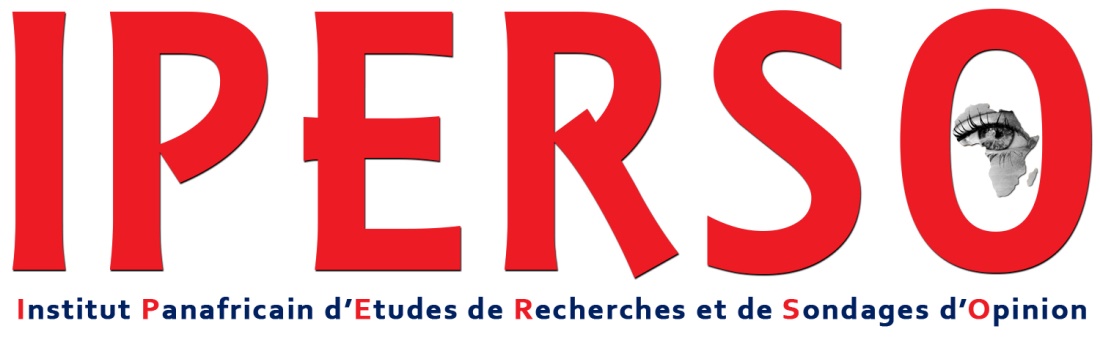 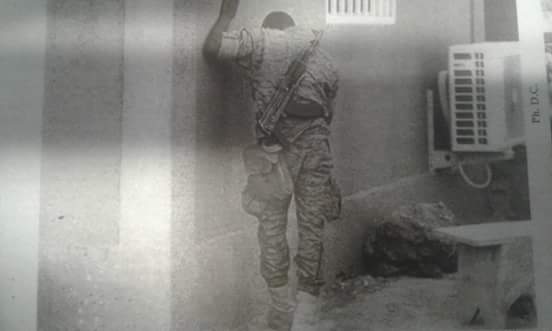 TABLE DES MATIERES-Lexique	iiiRésumé	ivAcronyme	ixListe des figures	xINTRODUCTION GENERALE	xiiContexte de la recherche	xiiiJustification de la recherche	xvA propos  de  l’auteur	xviQuelques réflexions de l’auteur	xviiiA PROPOS DE IPERSO	xixREMERCIEMENTS	xxPROJET	xxile DJELGODJI	xxiile djelgowo se distingue par des traits caractéristiques :	xxivTraits caractéristiques du Djelgowo, terreau fertile à l’extrémisme violent	xxivMETHODOLOGIE	25Déroulement de la recherche	13Hypothèses de recherches	13Données	14Qualité des données	15ANALYSE ET DISCUSSION	16Perception de la lutte contre l’extrémisme violent dans le djelgodji	16L’autorité centrale, une entité étrangère	17L’économie criminelle, une source de financement des extrémistes	18Facteurs associés à l’extrémisme violent dans le djelgodji	18Acteurs de l’extrémisme violent  dans le djelgodji	23Ampleur  du phénomène l’extrémisme violent  dans le djelgodji	24Les exilés de la crise	25Cibles de  l’extrémisme violent dans le djelgodji	25Modalités de mitigation de l’extrémisme violent dans le djelgodji	26A court terme	27A long terme	27CONCLUSION GENERALE ET RECOMMANDATIONS	27RECOMMANDATIONS	28AU PRESIDENT DU FASO	28Communauté musulmane	29Aux forces de défense et de sécurité	29A l'administration locale	29Au gouvernement du Burkina Faso	30Aux organisations de la société civile	31Perspectives	32Ce qu'il faut retenir	32LexiqueExtrémisme violent : processus selon lequel une personne adopte des points de vue radicaux qui se traduisent par des comportements violents.Radicalisation : Phénomène par lequel des personnes adhèrent à des opinions, points de vue et idées d’intolérance, pouvant aboutir à unExtrémisme violent. On distingue  la radicalisation cognitive et la radicalisation  comportementale lequel une personne adopte des points de vue radicaux qui se traduisenRésuméLe rapport Honko est un projet de recherche  initié par l’Institut de recherche et de sondage  IPERSO (Institut panafricain d'Étude de recherche et de sondage d’opinions) et opérationnalisé  par BEMAHOUN Honko Roger Judicaël, statisticien économiste, doctorant en économie à la prestigieuse école africaine d’économie african school of economics(ASE), il est très interessé par les sciences  politiques avec pour centres d’intérêts : les politiques publiques, la participation politiques des jeunes. Par ailleurs, Il est le fondateur de L’Institut de recherche et  sondage IPERSO (Institut panafricain d'Étude de recherche et de sondage d’opinions.  Ce projet de recherche  est parti du constat que les recherches du genre sur l’extrémisme violent  couvrent en général, un espace géographique étendu, ce qui a la faiblesse de postuler une hypothèse forte d’uniformité des contextes (culturel, économique, historique, politique, social) sur chaque sous territoires ; et par la suite, les auteurs procèdent  à des extrapolations  dont la validité interne est discutable.  cette recherche concerne le djelgodji. Pourquoi? En effet, 62, 48 % des attaques extrémistes, frontalière au nord du Mali. Ensuite, à l’analyse des attaques, il n’est pas superflu d’affirmer que  le djelgodji  est  devenu un enjeu géostratégique pour les  extrémistes qui entendent en faire un califat. une fois, le djelgodji sous contrôle, la  jonction avec les extrémistes de boko  haram opérant au Niger est faite d’une part,  ainsi la route est désormais bien dégagée pour les narcotrafiquants de  partir du  nord mali  pour  rejoindre Ouagadougou en passant par Kaya dans la région du Centre nord d’autre part. le djelgodji est un espace culturel de la province du soum qui couvre territorialement les départements de Diguel, Baraboulé Djibo, Tongomayel et de Nassoumbou. Cette recherche postule quatre hypothèses et procède par une analyse  hypothético-déductive pour les tester sur la base de la triangulation  d’entretiens semis-directifs réalisés à Djibo et à Ouagadougou. On peut  affirmer sans risque de se tromper  que les groupes extrémistes bénéficient de complicités au niveau local  voire  des complices de prestiges : chefs coutumiers, chefs religieux, conseillers municipaux. Le système sécuritaire est inefficace compte tenu de la faiblesse de la  dotation logistique en armement et en matériels roulants  A cela s’ajoute les maladresses commises par les forces de défenses et de sécurité qui n’encouragent pas la collaboration des populations. Les opérations militaires conjointes PANGA ont certes affaibli les extrémistes. Mais Force, est de  reconnaitre que ces derniers n’en démordent pas et tentent toujours un baroud d’honneur. C’est une bataille  de gagner mais pas la guerre. Ainsi proposons- nous un modèle de mitigation multi-niveau (gouvernement du Burkina Faso, l’administration locale, organisations de la société civile, forces de défense et de sécurité) les femmes devraient être en avant-poste  et les jeunes en appoint avec leur organisations respectives. C’est dire que des sources de résilience existent qu’il faille explorer en lieu de l’option  du tout militaire. Si Malam Ibrahim  Dicko  et sa bande. Continuent s’endeuiller des familles  c’est parce que ce sont des   natifs du djelgodji et qu’ils ont la baraka  de  certaines notabilités coutumières et religieuses notamment en milieu rural.  Les  villages de firguindi,de  kourfayel et toute la commune de nassoumbou  constituent de véritables bastions des extrémistes, lesquels, ont réussi à  enrôler dans leur rang la quasi-totalité des jeunes de ces localités. Nous recommandons la prise la   prise en compte   des éléments  ci-après :  Clarifier les concepts : la pacification de la situation  dans le djelgodji  passe  aussi    par la clarification sémantique des concepts et de leur usage : radicalisme, djihadisme, terrorisme. De quoi parle-t-on ? il est clair que ces termes sont rébarbatifs, péjoratifs. Les utiliser   en   parlant de  la situation dans le djelgodji participe à une stigmatisation outrancière des principaux acteurs du phénomène. N’oublions pas que ces extrémistes  agissent comme le «  fou  du roi » en soulevant  des faits sociaux restés  tabou.  Le  retour des partenaires techniques et financier :   si tant il est vrai que les attaques sont légions dans la zone ; force est de constater  que les extrémistes ne s’en prennent  pas à tout le monde.  Quitter la province serait créer davantage des conditions de vulnérabilités  aux populations face à ce fléau ; Professionnaliser l’élevage et subventionner  les céréales : le programme  d’urgence  du sahel(PUS)   devrait mettre  un accent sur  le développement   de l’élevage en capitalisant   sur  l’expérience du projet de développement  de l’élevage du Soum(PDES) par la création  d’un centre de formation professionnelle  aux métiers de l’élevage et de l’agriculture.Lutter  contre le délit d’apparence : «  comment peux-tu expliquer  qu’  un agent de l’administration publique  de la catégorie E  construise  une villa cossue ? ».  .  les cas de corruption  d’agents des collectivités territoriales  sont légions.  Décourager le désengagement et encourager la déradicalisation : Les assassinats ciblés participent  à  l’intimidation et à  éviter   que des compagnons d’hier   en rupture de ban ne participent au démantèlement du groupe  par la   dénonciation de ses  membres du groupe.  Le désengagement  est l’option de long terme ; à court terme, il faille   deradicaliser  les populations qui en ont gros sur le  cœur   en apportant des réponses tangibles à leurs attentesmettre  les femmes   en avant- poste  et  les  jeunes  en appoint  en vue de la mitigation de l’extrémisme violent dans le djelgodji :  le choix de ces  deux couches sociales  s’expliquent par leurs vulnérabilités  actuelles.   IL faut noter  que les  extrémistes  ne s’en  prennent pas  aux femmes et cadets sociaux.  Ceci   à un caractère stratégique  repenser le dispositif sécuritaire : C’est peu de le dire, le dispositif  sécuritaire n’est pas à la hauteur  de l’enjeu. Alors que les extrémistes violents  sont extrêmement mobiles ; les  forces de défenses et sécuritaires brillent par leurs inamovibilités et leurs désœuvrement en logistique  prendre langue avec les extrémistes  violents notamment avec   Malam  Dicko et les  acteurs de l’azawad : « on ne sait pas ce qu’ils(  MNLA et assimilés, Ansarul) veulent » :    Engager des pourparlers aurait l’avantage  de  connaitre  la motivation  profonde  des extrémistes  et gagner la confiance   de la  populations qui   est manifestement prête à pactiser  avec le diable  afin que revienne la paix et la sécurité . Contrairement  au gouvernement du Mali qui fait  dans la politique de l’autruche, les  revendications  des touaregs du MNLA et assimilés sont à examiner. Elaborer une politique nationale des refugiés : cette  politique devrait prendre  en  compte la situation des populations hôtes : « ils (les réfugiés ont tous là-bas (site de mentao). » encourager le dialogue inter et intra religieux : dans le djelgodji, c’est  la confrérie   tidianya   qui  est majoritaire. Les sunnites sont de plus en plus nombreux mais  mal acceptés : «  c’est le muézin des gens (sunnites) là qui convoque la prière ? » il faut  noter  que les jeunes  qui reviennent  de leurs études de l’Arabie saoudite ou de la  Turquie ont une approche  différente  de la pratique de l’islam.  Ce qui  s’apparente à un changement de paradigme ou à  un affront pour leurs maîtres d’hier. . AcronymeListe des figuresFigure 1: grandes étapes de la recherche	13Figure 2: capture d'écran de la base de données statistique	14Figure 3: Cartographie  des attaques extrémistes au Burkina Faso	18Figure 4: cartographie électorale du CDP 0 L4ISSUE DES ELECTIONS LEGISLATIVES DU 29 NOVEMBRE 2015	20Figure 5: l'arc de l'extrémisme violent	26Figure 6: description des cibles des extrémistes violents dans le djelgodji	27LINTRODUCTION GENERALELe sahel   est  l’une  des treize(13) régions administratives du Burkina Faso qui   regroupe  quatre(4) provinces dont la province du soum. Perçu  dans l’imaginaire  des travailleurs de la fonction publique  Burkinabè comme un centre pénitencier à ciel ouvert, La région du Sahel est connue pour ses  conditions climatiques hostiles à la vie humaine.  La  pluviométrie annuelle  est de 360 millimètre en moyenne. . Selon l’INSD (2014), le sahel est la deuxième région la moins pauvre du pays des hommes intègres après celle du Centre. C’est aussi, la deuxième région la moins inégalitaire après la région du Nord.  L’indice de GINI    qui mesure l’inégalité entre les personnes en termes de bien-être est de 24,22%(ibidem)Le taux de chômage  est supérieur à la moyenne nationale : 14,4%  de la  population de la région du sahel est au chômage. Le taux de pauvreté est de 21%(INSD, 2015. % Contexte de la recherche   Après les journées insurrectionnelles des 30 et 31 octobre 2014, l’équation sécuritaire s'est davantage complexifiée au Burkina Faso avec notamment la multiplication d'attaques extrémistes et de rapts. L’extrémisme violent, de façon générale, fait référence au processus selonlequel une personne adopte des points de vue radicaux qui se traduisent par des comportements violents. Lisme est une manifestation de l’extrémisme violent, manifestationmise en évidence par la Résolution 2178 (2014) du Conseil de sécurité desNations unies Le contexte sous régional avec le conflit au nord du Mali et les multiples incursions des extrémistes de Boko haram au Niger n’étaient pas de nature à faire du Burkina une exception sécuritaire d'autant qu’une partie de l'azawad, s’étendrait jusqu’à  cette partie du Burkina¨. Aussi, est-il  de notoriété public que le président COMPAORE était de connivence avec les barons du Mouvement National de libération de l'Azawad(MNLA) qu’il avait hébergé dans des conditions luxueuses à Ouagadougou. De lourds soupçons pèsent sur les réfugiés maliens en majorité touareg vivants sur le site de mentao considéré comme un « laboratoire » de préparation et de  planification    d’attaques extrémistes. Les va et vient  de ces réfugiés entre leur site d’accueil  et le nord du Mali sont fortement  suspectés si bien qu’en 2016  des jeunes de la commune de Djibo aient  envisagé une descente  sur ce site. L’épicentre des attaques extrémistes au Burkina Faso semble désormais se situer dans l'espace culturel du djelgodji. En effet 62, 48 % l’ont été sur cet  espace par le fait d'extrémistes violents ; on y trouve l’œuvre de bandits de grands chemin qui opèrent à la fois au Mali et beaucoup plus au Burkina ; les attaques  de Ker boulé et de Boulkesssi  sont à inscrire dans ce registre. Ce faisant, le Burkina Faso  jadis un havre de paix affiche désormais des signes qui découragent les investissements et l’activité touristique.  En avril 2015, un roumain de la société¯ exploitante la mine  de manganèse de Tambao est enlevée  et conduit en direction du Mali. Quelques mois après ce rapt, c'est une brigade territoriale de la gendarmerie qui fait les frais d'une d'attaque au lendemain du putsch manqué du 15 septembre 2015. En effet, le 9 octobre 2015 à Samorogouan, trois gendarmes perdent la vie suite à une attaque de leur poste par des hommes lourdement armés. Quid du 15 janvier 2016 ? Le 15janvier 2016 restera dans les annales de l'Histoire un vendredi noir. Alors que la capitale Ouagadougou est frappée en plein cœur quelques temps après le crépuscule, ce sont une vingtaine d’extrémistes qui avait annoncé le ton dans l'après-midi de cette journée macabre en s'attaquant à des gendarmes en mission à Inabao, localité située à une quarantaine de kilomètre de Tin-Akoff dans la province de l'Oudalan. Comme pour ajouter de la douleur à la douleur, le couple Elliot, des humanitaires installés depuis les années 1970 à  Djibo dans la province du Soum, est enlevé dans la même nuit dans leur domicile contiguë à la clinique dans laquelle ces septuagénaires offraient des soins médicaux. L'enlèvement de ce couple a suscité un Émoi généralisé que même la libération de l'épouse du Dr. Kenneth Arthur Elliot ainsi que la nationalité burkinabé accordée à ce couple n'ont pu émousser la désolation de la population. Pour qui connait les vies humaines sauvées grâce aux précieux soins de ces humanitaires ;  pour qui s'imagine que des hommes et des femmes ont perdu la vie et en perdront aussi longtemps que Dr. Kenneth sera dans les mains de ses ravisseurs, ne peut rester indifférents face à  cette tragédie que cette absence suscite. Malgré cette souffrance insidieuse que vit la population du soum, elle ne sera pas au bout de sa peine après ce rapt, elle va subir de nouvelles attaques les unes plus violentes que les autres.  Le 16 janvier 2016, soit un an de l'enlèvement du Dr. Elliot, un détachement du Groupement des forces anti-terroristes dans le département de Nassoumbou est attaqué, arrachant prématurément la vie à douze (12) soldats.  Justification de la rechercheL’ environnement peu reluisant de la situation sécuritaire nationale doublée par le fait que la situation pourrait compromettre dangereusement le développement de la province du soum en particulier  qui,  à l’ évidence, connait  un retard en matière de développement d’infrastructures  : «  il suffit  d’arriver à Ouahigouya(chef-lieu de la province du yatenga pour voir  le  contraste ». aussi, le fait que l'hydre extrémiste violent pourrait-il  sombrer cette localité , et partant le  Burkina  Faso, a interpellé la conscience patriotique d’un citoyen qui, à travers cette  contribution,  vit sa passion :la recherche empirique, l’auteur du rapport escompte apporter sa modeste contribution pour l’apaisement d’une situation complexe au moment où tous les regards sont tournés vers la mise en œuvre du Programme d’urgence du sahel(PUS) et du Programmé National de développement et social(PNDES) du président démocratiquement élu A propos  de  l’auteur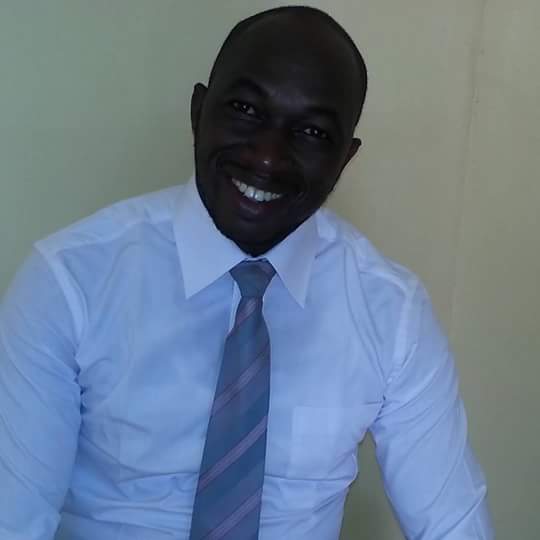  Le rapport HONKO contre l’extrémisme violent dans l'espace culturel du djelgodji est un projet de recherche initié’ par  l'institut de  recherches et de sondage  d’opinions   IPERSO (Institut Panafricain d'Étude de Recherche et de Sondage d’Opinions) implémenté  par  BEMAHOUN Honko Roger Judicaël. Il est le fondateur d’IPERSO. Il est en ce moment doctorant en économie à la prestigieuse école africaine d'économie african school of Economics(ASE); il est titulaire d'un Master en Economie Publique et Statistique appliquée de l’Institut de Recherche Empirique en Economie Politique(IREEP). Par Ailleurs, il est titulaire, d'une licence en Mathématiques de l’Université de Ouagadougou, Fortement intéressé par les  sciences politiques avec pour centre d'intérêt : les politiques publiques, la participation politique des citoyens. Il est l’initiateur de l’étude Cartographie des partis politiques à l'issue des Élections législatives du 29 novembre 2015. Il est contributeur au projet libre Afrique (http://libreafrique.org/).  Ses réflexions portent  sur les problématiques de gouvernance. Ci-dessous, quelques-unes de ses réflexions  Il est rompu à la collecte et aux traitements des données qualitatives et  quantitatives. Il a été le consultant national de l’’évaluation de performance du Projet « participation politique apaisée  des jeunes à des élections historiques au Burkina Faso) »il a été membre de l’equipe de consultant international pour  l’élaboration d’une stratégie de promotion du gaz butane au Niger. Quelques réflexions de l’auteur Chute de l’ANC : un simple accident de parcours ? (http://www.libreafrique.org/emahoun-chuteanc-16082016 )Situation nationale : Analyse du discours du président de la Transition Michel Kafando (http://www.burkina24.com/2015/07/21/bemahoun-honko-roger-judicael-analyse-le-discours-du-president-du-faso/)Lettre ouverte aux leaders du Balai citoyen : Le peuple ne veut pas de l’armée au pouvoir ! (http://lefaso.net/spip.php?article61596 )Analyse de l’entretien de Salif DIALLO lors de la rencontre avec les Burkinabè de France le 21 septembre à Paris : Approche par le nuage de mots (http://lefaso.net/spip.php?article61125)Burkina Faso : De la nécessité de la limitation des partis politiques (http://lefaso.net/spip.php?article58787)Fallait-il tenir les élections communales au Mali ? http://www.libreafrique.org/Bemahoun-elections-mali-251116Sénégal : Quand alternance politique rime avec continuité http://www.libreafrique.org/bemahoun-alternancepolitiquecontinuite-300916Burkina faso : doit-on se réjouir  du financement du PNDES : http://www.libreafrique.org/Bemahoun-financementPNDES-Burkina-faso-161216De la fiabilité des sondages électoraux : parlons-en !  http://iperso.org/wa_files/Faibilitesondage_BEMAHOUN_IPERSO_nov2016_20_281_29.pdf Les personnes désireuses d’avoir de plus amples informations sur la conduite de la mission,  peuvent le faire par mail  en écrivant à l’adresse honkoroger@gmail.com ou par  téléphone au +226700 912 45/ 745667 34/693 333 62.  A PROPOS DE IPERSOInstitutionnellement,  IPERSO    est une société à responsabilité limitée de droit burkinabè, immatriculée au registre du commerce et du crédit mobilier sous le numéro bf ouaga 2016 b002 du 05 janvier 2016. En tant qu’entreprise, elle est  jeune. Toutefois  elle  est animée  par une équipe de jeunes chercheurs  dévoués. Nous en voulons pour preuve l’expérience de son fondateur et  directeur général, monsieur BEMAHOUN Honko Roger Judicaël qui, en moins de cinq ans d’expériences professionnelles a conduit brillamment des missions à grand challenge tant au Burkina  qu’au Niger. En effet, il a été le Consultant national de l’évaluation de performance  du projet « Partenariat pour une participation apaisée à des élections historiques »  initié par l’Agence des Etats-Unis pour le développement international (USAID) en partenariat avec l’institut national démocratique (NDI) , membre de l’équipe de consultants international pour l’élaboration d’une stratégie de promotion du gaz butane au Niger,   . Sous la Transition politique au Burkina Faso, il a piloté la série de sondages « Monitoring de la Transition » pour le compte de l’hebdomadaire d’information Bendré. Dans la même veine, il a été le consultant en statistique au compte de l’Initiative citoyenne pour l’observation domestique des élections (ICODE), chargé de l’élaboration de la méthodologie  pour le  comptage parallèle des  votes( PVT)  dans le cadre  de la validation à postériori des résultats des urnes  à l’occasion de l ‘élection présidentielle du 29 novembre 2015 au Burkina Faso . De  monsieur BEMAHOUN, voici ce que dit deux  de ses ainés : « Roger, jeune frère, j’apprécie ton courage, ta franchise, et ton intelligence (Gambetta NACRO) », «le cadre statisticien  compétent et plein. Tu as fait  honneur  à la fonction et à la jeunesse africaine  (TIRAL SIDI) »  REMERCIEMENTS  L'auteur exprime toute sa gratitude, à toutes les personnes civiles et militaires qui ont adhéré spontanément à l’idée du rapport et qui ont bien voulu répondre sans détour aux questions de recherches. Il remercie également, Sarambé Aboubacar et Fatimata DEME qui ont accepté de participer au projet en qualité d'assistant de recherche, et ce, bénévolement. Il exprime toute sa reconnaissance  à toutes les personnes qui lui ont constamment encouragé tout au long de ce projet.  Il Dédie  ce travail  à tous les anonymes  et à toutes les personnes qui lui ont moralement soutenus pendant sa convalescence, suite à l’accident  vasculaire cérébral(AVC) dont il a été victime le 20 janvier 2017 à Abidjan   PROJET Le projet de recherche est parti du constat que les études sur le sujet couvrent en général un espace géographique étendu. Ce qui suppose l’hypothèse forte  d’uniformité des contextes (culturel, économique, politique, social) sur les sous territoires a notre avis, il y a de l’exagération lorsqu’on parle d'extrémisme violent au Burkina Faso, on devrait plutôt parler d’extrémisme violent dans le djelgodji au Burkina Faso. Le but de la spécification est de mieux cerner le problème  et de lui administrer un traitement à la hauteur  des difficultés de cette localité.  En effet,  68, 42% des attaques  extrémistes violents au Burkina Faso ont eu lieu  sur cet espace géographique. Il est indéniable  que   le djelgodji est devenu le ventre mou de l'extrémisme violent au Burkina Faso. Pourquoi? Pour sa vulnérabilité et sa position géostratégique   Ensuite, en plus de l'étendue de la zone d'étude, il faut observer que l'analyse des évènements extrémistes ne prennent pas  suffisamment en compte des facteurs contextuels, les auteurs se  contentent à faire des extrapolations, en guise de contribution. Une litanie de recommandations est formulée à l’autorité publique au point qu'il n'est pas rare d'entendre que tout le monde est devenu « spécialiste des questions sécuritaires au Burkina Faso ». L’auteur du rapport n’a nullement cette prétention. Ayant une très bonne  connaissance de la zone et de ses acteurs, il est simplement convaincu que sans la prise en compte de certains facteurs clés, toutes les stratégies de mitigation seront vouées à l'échec. Les difficultés à contrer l’extrémisme violent dans le djelgodji en est un exemple.            le DJELGODJILe djelgodji est une aire  culturelle  du Burkina, géographiquement  située dans la province du Soum. Elle  couvre territorialement les départements de Pobé Mengao, Baraboulé, Djibo, Tongomayel , Kelbo,   Nassoumbou.Le  djelgodji, c’est aussi deux entités coutumières : Pela et MboulaPela est constitué des départements administratifs de  Baraboulé et Diguel  Mboula est  constitué des départements administratifs   de Djibo,Kelbo, et  Pobé mengao: Un  ressortissant du djelgodji  est  appelé djelgowo. En realité, Les djelgobé représentent la communauté foulaphone (qui parle le fulfuldé) qui se réclament être les nobles et différents des autres peulhs tel  que les Fulbè Kelli. On y trouve également sur cet espace des mossis, des dogons, des belas,  fulsé(kurumba), sonrhaï, ; etc... La communauté foulaphone est hiérarchisée en peulh-noble et peulh -descendants d’esclaves (rimaïbé). Les rimaïbé se reconnaissent par le patronyme tamboura(tam moura) (qui signifierait : « tiens et garde le silence ») la  hiérarchisation sociale  est de nos jours obsolète par ce que les nobles jadis riches ont perdu le bétail qui constituait essentiellement leur capital. Ironie du sort, les rôles sont en train de s’inverser. Ce sont les esclaves qui détiennent maintenant le capital-bétail et qui confient la garde de ces animaux à des bergers  issus du clan  des nobles; en sus, ils sont plus instruits et occupent des postes de responsabilités au niveau de l’administration publique, chose qui est récusée  par les nobles qui n’en démordent pas et tiennent à reconquérir leur pouvoir d’antan. Les nobles ( djelgobé)  se disent être les propriétaires terriens bien que la famille royale de Djibo ne possèdent pas de terre. le djelgowo à la rancune tenace, il se venge tôt ou tard sur ce qu’il considère être un affront, ou une atteinte à son honneur. Sauf erreur ou ignorance de notre part, la communauté djelgobé  est  l’une des communautés au sein de laquelle, on peut recenser des conflits centenaires, lesquels ont été  transmis filialement de génération en génération ;le djelgowo se distingue par des traits caractéristiques : Traits caractéristiques du Djelgowo, terreau fertile à l’extrémisme violent Le Djelgowo se distingue par des  traits dont les plus pertinents pour la compréhension  du développement de l’extrémisme violent  sur cet espace culturel sont :La témérité;La bravoure ;il est belliqueux ;la fiertéla loyauté ;la discrétion ;la résilience Le Djelgowo redoute la honte et le déshonneur. Pour laver son honneur ou celui de sa communauté, il est capable de se donner la mort et ce, même pour  par un simple pet.On dit aussi de ces valeurs qu'ils sont transmissibles par la consommation d'un met djelgobé ou à l’occasion  d’un séjour dans le djelgodji.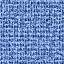 , Sauf erreur ou ignorance, c'est l'une des communautés dans laquelle, on peut recenser des conflits centenaires, lesquels sont transmis filialement de  génération en génération.    METHODOLOGIELa méthodologie est bâtie sur une approche hypothético-déductive suivant  une démarche itérative. Ainsi dans un premier temps, des hypothèses de recherches sont postulées sur la base de la revue de littérature notamment de la revue de  presse puis celles-ci sont testées par la triangulation des données collectées sur le terrain.            Déroulement de la rechercheLa recherche s’est déroulée  en cinq étapes ;  la première  étape a consisté, à la réalisation d’entretiens  sur le terrain, la deuxième étape à consister à la rédaction d’un avant-projet de rapport, lequel a été  soumis aux interviewés instruits  pour lecture et amendement. La cinquième étape a consisté à la prise en compte des observations des interviewés  après leurs lectures du pré-rapport et la finalisation de celui-ci.Figure 1: grandes étapes de la rechercheHypothèses de recherchesLes hypothèses de recherches sont formulées ainsi que suit :HYPOTHESE1 : les valeurs des djelgobé sont exploitées par les extrémistes ;HYPOTHESE2 : le dispositif sécuritaire est inefficace ;                       HYPOTHESE3 : les extrémistes bénéficient de complicités locales pendant leurs opérations                       HYPOTHESE4 : Des sources de résiliences existentDonnéesOn distingue des données qualitatives et des données statistiques  : les données qualitatives ont été collectées par l'auteur au cours d'entretiens semi-directifs individuels ou de groupes (focus group) du réalisés du 13 au 30 septembre ;les données statistiques résultent de la constitution d'une base de données sur le tableur EXCEL. En effet, avec le moteur de recherche GOOGLE, les informations sur les différentes attaques sont investiguées. Ainsi avec le mot clé « attaque de Mentao », les informations disponibles sur internet sur l'attaque du site de Mentao sont obtenues et croisées selon la crédibilité de la source sur cette attaque sont recensées. Ainsi des informations comme la date, le nombre de victimes, la cible (civile ou militaire), les moyens logistiques (moto, véhicule) utilisés par les extrémistes sont renseignées. Du 16 janvier 2016 au 23 septembre2017, dix-huit(18) attaques ont eté recensées.      Figure 2: capture d'écran de la base de données statistique       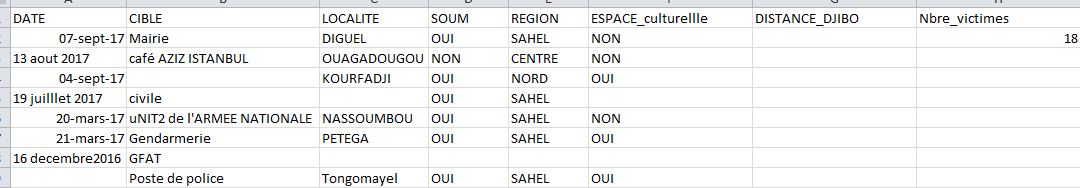 Qualité des donnéesPour toute investigation, le rapport entre interviewés et intervieweur est garant de la qualité des données.de celles-ci en découle la validité des  résultats. Pour cette recherche, les interviewés n’avaient pas de doute  sur la moralité de  l’intervieweur pour  plusieurs raisons vérifiables: En effet, L’auteur a une bonne image auprès de ses interlocuteurs qui l'avaient déjà  suivi lors d'un panel-débat qu’il avait animé à l'occasion de la commémoration de l'an 1 du rapt du Dr Kenneth Arthur Elliott enlevé le 16 janvier 2016 à son domicile à djibo, sur le thème: Le Sahel burkinabè¨ à l’épreuve du terrorisme, le radicalisme et de l’extrémisme violent : Quelles réponses ? En outre L’auteur a fait tout son parcours scolaire de 1987(classe de CP1) à2002 (classe de terminale D) à Djibo, ce qui lui donne l’avantage de s'exprimer en langues locales (mooré, fulfulde) et d’être connu par les  différentes composantes des forces vives locales. Ensuite, sa mère a été active au sein des organisations de femmes de Djibo et fut une enseignante puis la Directrice de l'école primaire djibo A.  Au sein de la jeunesse, l'auteur est bien intégré au regard de son parcours scolaire fait de résultats   scolaires remarquables, d’une part : premier prix aux olympiades régionales de mathématiques en 2000; l'un des  trois lauréats au baccalauréat série D   du lycée provincial de djibo en 2002) son  leadership est reconnu  d’autre part : délégué général des élèves du lycée provincial de djibo(LPD) en 2001;Président de l'association des Élèves et Étudiants du soum(AEES) en 2005;             Administrateur du groupe de discussion forum du Soum sur le réseau social Facebook depuis 2014. Ce sont autant d’éléments qui ont milité à la réussite de la collecte des données ANALYSE ET DISCUSSION Perception de la lutte contre l’extrémisme violent dans le djelgodjiLa perception de la lutte contre l’extrémisme violent se résume à cette assertion : « la montagne a accouché d’une souris ». « Nous n’avions rien  vu comme trophée de guerre : même pas un extrémiste tué. Ils n’ont abattu que de pauvres bergers  dans la forêt de nassoumbou ».  Cette affirmation revenue en chœur ; et cache peu toute l’amertume   à voir, disent-ils,  tous les moyens militaires  déployés sur le front et qui auraient pu  subventionner des céréales alimentaires  aux populations qui sont incapables de s’offrir un repas par jour, clament-ils. L’autorité centrale, une entité étrangèreLe sentiment  selon lequel,  la province du  soum serait  un  « ’oublié de la république » est majoritairement partagé.  «  ils (gouvernement du Burkina Faso),  sont là-bas(Ouagadougou), et nous ont laissés à notre propre sort. Toi-même, il faut regarder. C’est depuis quand, ils nous ont promis le goudron (bitumage de la RN22) Tu (auteur) étais là non ?» ce rapport à l’Etat est partagé  chez les hommes  tout comme chez les femmes, chez  les  anciens et  chez les jeunes. Chez les autochtones ainsi que chez les allogènes : «  dites-leur de nous aider ; nous sommes prêts aller au front » «  ils (haut-commissaire, commandant de la brigade de gendarmerie) étaient tous au courant quand ça (extrémisme violent) commencé. « c’est depuis2012 que Malam a débuté ses prêches. Plusieurs fois, nous sommes allés   attirer leurs attentions jusqu’à   cette affaire (extrémisme violent) ne prenne cette ampleur, je vous le jure » le rapport distendu avec l’Etat remonte  au temps colonial avec le prélèvement  des impôts de capitation, lequel  a  engendré  une  inégalité dans l’instruction entre peul-nobles et peuh-descendant d’esclaves, les premiers ayant préférés envoyé les rejetons des seconds que les leurs. . Les traits  et valeurs caractéristiques  du djelgowo évoqués ci-dessus   font   qu’il  est naturellement  convoité par  les extrémistes violents. pour son profil psychologique Figure 3: Cartographie  des attaques extrémistes au Burkina FasoL’économie criminelle, une source de financement des extrémistes, Contrairement au discours  vertueux tenu, les extrémistes  dans le djelgodji ne sont pas exempts de tout reproche : ils sont  souvent impliqués dans des opérations de braquages à main  armée  ciblant  des commerçants et ce,  souvent sur des théâtres   très éloignés du djelgodji. L’incidence du phénomène est telle que les commerçants   installés dans les villages  de  Kerboulé et de  Inata ont dans  la majorité délocalisés à djibo ou à Ouagadougou.  Les commerçants ghanéens qui fréquentaient  hebdomadairement (chaque vendredi) ce marché  ont cessé de le faire  parce que craignant que les extrémistes et autres bandits de grands chemins ne leur spolient de leurs biens. Facteurs associés à l’extrémisme violent dans le djelgodji Parmi les facteurs fertilisant le développement  de   l'extrémisme violent dans le sahel en général on distingue des facteurs incitatifs et d’attractions (loada ,Romaniuk ;2014). Les facteurs incitatifs sont d’ordre politique et socioéconomique, religieux et culturel.  Au plan Socioéconomique, selon l’institut national de la statistique et de la démographie (INSD), le sahel deuxième région la moins pauvre du pays des Hommes intègres après celle du centre. C’est aussi, la deuxième région la moins inégalitaire après la région du Nord (ibidem). La population active est jeune.  Cette main d’œuvre potentielle  à 75, 3%  n’a aucun niveau d’éducation (INSD, 2015). Toute  chose  qui ne permet pas à cette jeunesse d’être compétitive. 10% ont le niveau secondaire et 2,0% le niveau supérieur. Ce qui peut accroitre le sentiment de frustration qui fait le lit au recours à la violence. Selon la théorie de la privation relative de robert Gurr(1970) ?,  théorie de la psychologie sociale,   la violence ne prend pas racine dans la frustration absolue, mais plutôt d’un sentiment de frustration relative qui génère de la colère, laquelle conduit à l’agression (Hicham, 2015)Afin de comprendre pourquoi le djelgodji et le soum en général est devenu le foyer de l'extrémisme violent au Burkina Faso, il faille convoquer  la théorie de la privation relative de Robert Gurr(1970). Selon cette théorie de la psychologie sociale, la violence ne prend pas racine dans la frustration absolue, mais plutôt d’un sentiment de frustration relative qui génère de la colère, laquelle conduit à l’agression (Hicham, 2015). Justement Malam Dicko et son groupe  ansarul islam distillent auprès de la population que le soum serait  un oublié de l'Etat burkinabè. Ils en veulent pour preuve, le fait que les seuls investissements publics datent de la période voltaïque en  1974 avec la construction du barrage de djibo et de la route nationale reliant Dori à Djibo. Cette période, disent-ils, correspondant  à la haute volta et non le Burkina Faso. Ils vont plus loin en affirmant que même les points d'eaux, les forages que l'on trouve dans les villages sont l’œuvre de mécènes ou d'organisations non- gouvernementales(ONG).Ce discours a un écho favorable étant donné que c’est une zone d’élevage.  Le désœuvrement en infrastructure routière est l'une des sources de frustration. Le bitumage de la RN22 (ouaga-djibo) a toujours fait l'objet de promesses électorales non tenues sous le régime de Blaise COMPAORE si bien que tous les regards sont tournés sur les travaux de bitumage en cours. L’inachèvement de ces travaux aggravera le sentiment partagé  d’oublié de la république. L’incompétence de l’élite politico- bureaucratique est pointée du doigt. Après l'Oubritenga, fief du président déchu Blaise Compaoré, le Soum était ’un bastion électoral du congrès pour la démocratie et le progrès(CDP) Cette donne demeure même avec  l'insurrection populaire des 30 et 31 octobre 2014.Figure 4: cartographie électorale du CDP à l’issue des élections législatives du 29 novembre 2015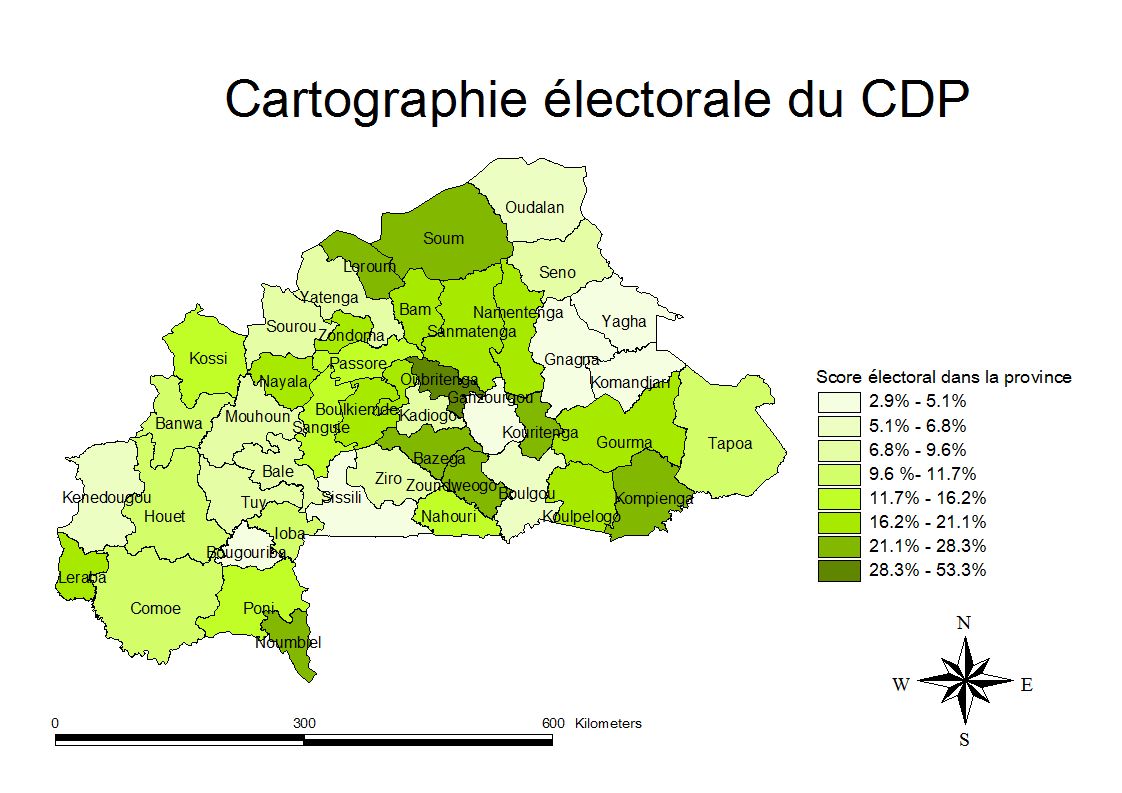 Source : IPERSO, Mai 2016                                                                                                                  Au plan social, il y a une mutation en cours qui porte en elle, les germes d’'un conflit ouvert entre peulh-noble  et peulh-descendant d’esclaves(Rimaïbé): les premiers considèrent  les  second comme étant  leurs esclaves. Cette hiérarchisation est de nos jours obsolète par ce que les nobles n'ayant plus leurs richesses d'antan essentiellement constitué de bétail. Ironie du sort, les rapports sont en train de s'inverser. Ce sont les  descendants d’esclaves qui possèdent le capital- bétail qu'ils confient à des bergers issus du clan e des nobles; en sus, ils sont les plus instruits et occupent des postes de Hautes  responsabilités au niveau de l'administration publique( le chef d’Etat-major général de l’armée du Burkina est un rimaïbé).  Les  nobles  n'en démordent pas pour  ce qui est de la reconquête de leur suprématie d’antan. Toute cette ambiance a créé un déficit de confiance interpersonnelle qui ne favorise pas la dénonciation des extrémistes auprès des forces de défense et de sécurité par la population(FDS).Aussi, pour le besoin de certaines enquêtes, la gendarmerie a commis quelque fois des maladresses en confrontant directement des personnes soupçonnées d’avoir des informations sur les attaques. Pourtant, il règne une  sorte omerta selon la formule : «  je sais que tu sais qu’il y a un tel de ma  famille  qui est enrôlée dans ces groupes  extrémistes »  En ce qui concerne les facteurs d'attractions, le conflit au Mali à fait évoluer la méthode du groupe al  irchad de Malam qui est passée des prêches à La   lutte armée. Le passage aux armes n'a pas été du gout de tous les membres du groupe. D'ailleurs c'est pour son anticonformisme pour la prise des armes que le no°2 du groupe, le sieur Amadou Boly a été assassiné le 12 novembre 2016 par  deux individus venus  motorisés jusqu’à son domicile du secteur 5 de djibo.   Le secteur 5 de djibo a été rebaptisé Alep du nom de cette ville syrienne prise en otage par le groupe extrémiste daesch.; A cela s'ajoute le fait que de grands soupçons pèseraient sur certaines notabilités qui auraient intervenues pour la libération de personnes connus’ être enrôlées dans les mouvements extrémistes.La prise des armes par le groupe de Malam Dicko est consécutif à l'un de ses séjours au Mali où¹ il aurait  retrouvé son compagnon d’hier, Amadou couffa du Front de Libération du Macina(FLM). Ces deux extrémistes sont de vieux amis et  se seraient  connus  pendant leur tendre jeunesse alors qu’ils étaient des talibés d’abord au Burkina puis au Mali. Etant talibé, les deux amis ont fait de la quête de l’excellence un leitmotiv, ce qui  leurs à fait  parcourir le macina( de kôrô à douentza)  auprès des meilleurs maîtres coraniques. Leurs intelligences et charismes épataient tous les autres talibés ; si bien que de nos jours, ils ont toujours une influence  sur des marabouts vivants dans le sahel burkinabé( yagha, oudalan, seno).    L’un et l’autre se voue un profond respect mutuel  quand bien même Amadou couffa  est de loin l’ainé. C’est ce dernier qui aurait suggéré  à Malam Ibrahim Dicko la prise des armes et lui aurait facilité un séjour à  Tessalit dans le septentrion malien  ¹ afin  qu’il se forme au maniement des armes ? C’est pendant son retour  que Malam Ibrahim Dicko aurait acheminé des armes à  l'aide des motos tricycles et des charrettes à dos d’ânes  jusqu' à  son domicile situé au secteur 5, à la périphérie de djibo.  Sa maison serait  la dernière des concessions en direction du Mali. Ce qui témoigne que le dispositif mis en place comporte des failles. la faiblesse du dispositif sécuritaire  peut s’apercevoir au travers des assassinats commis en plein Djibo par des extrémistes motorisés. Le camp militaire en plein  centre de djibo ainsi que la compagnie de gendarmerie pour ne prendre que ces trois exemples sont vétustes. En tant que tel, ils ne sont pas dissuasifs.  Acteurs de l’extrémisme violent  dans le djelgodjiOn s’accorde à reconnaitre que l’extrémisme violent à un visage dans le djelgodji  en la personne de Malam Dicko, président  de l’association   al irchad. C’est un natif de soboulé, un village du département de Nassoumbou. Il  est unanimement reconnu de ce  prêcheur musulman, son érudisme, son intelligence, son calme olympien et  ses prises de décisions tranchées catégoriques dans ses décisions.  Les Qualités  de l’homme sont citées avec zèle et empreinte d’admiration. Même  ses détracteurs le lui reconnaissent ces qualités ; raison pour laquelle, il a été combattu par deux familles influentes du micros come maraboutique : les familles Doukouré installées dans les quartiers djawiyya( secteur 2 de djibo) et hamdallaye( secteur 8 de ouagadougou)  et  Cissé de  wuru saba. La famille Cissé de wuru saba est l’une  des toutes premières à islamiser  le djelgodji  cette famille   a engagé un combat de gladiateur à Malam Dicko qui estimerait, qu’elle  ferait de la religion un fonds de commerce.  Dans  ce combat, l’administration  locale aurait  soutenu la famille Cissé en  torpillant  les dossiers administratifs de l’association  al  irchad.  Toute chose qui serait à l’origine de la frustration de Malam  Ibrahim Dicko.les extrémistes sont  exclusivement  de la communauté foulaphone ( peulh) notamment  des rimaïbé .Pourquoi  uniquement  des rimaïbé ?En effet, Malam Dicko  dans ses prêches   aurait dénoncé l’esclavage.   vivant de plus en plus difficilement  le  fait qu’ils sont considérés comme des descendants d’esclaves avec  son corollaire d’irrespect  au plan social.  Et que même  des droits leurs sont   refusés :   il   est inadmissible qu’un rimaïbé dirige une prière  dans une mosquée quel que soit ses competences. Ainsi,  c’est une brèche dans laquelle ils se sont engouffrés pour espérer  corriger  un problème social  réel  qui en lui-même porte des germes d’un conflit violent si  rien  n’est fait pour y remédier ;  Aussi, Malam  dicko  dénonçait-il   dans ses prêches, les pratiques de prévarications. Par exemple, l’obtention  de  certains actes administratifs était assujettie au versement de la somme de 2000 FCFA. Cette pratique était légion  et les  victimes les villageois. Avant de s’attaquer à ce fléau, Malam dicko et ses lieutenants se sont débrouillés pour détenir des preuves de l’existence de pratiques  de  corruption active.  Désormais preuve  en  main, ils procèderaient  à des illustrations pendant ses prêches. Il insiste  sur la nécessité de la  sobriété dans l’organisation des évènements sociaux (mariage et baptême religieux) dans un contexte de raréfaction des ressources financières.  Du  coup, ils ratissaient large à travers  son discours révolutionnaire.  Ampleur  du phénomène l’extrémisme violent  dans le djelgodjiC’est peu d’affirmer que le djelgodji  est complètement infesté  par  les extrémistes violents : « Tout le monde est dedans » Si bien que  recevoir un appel téléphonique en public et se mettre l’écart  pour répondre  à son interlocuteur est considéré comme suspect : «  Maintenant on ne sait pas  qui est qui et ils (extrémistes) sont partout ». «  Si rien n’est fait dans l’immédiat, tous les jeunes s’enrôleront comme extrémistes »  De  Firguindi à Mondinsô, en passant par Kourfayel, Bogalkadjè, Sô, les extrémistes ont quasiment  enrôlés toute  la jeunesse de ces villages. Au-delà de cet arc de l’extrémisme violent,  se trouve les premiers villages   frontaliers des  provinces du Sanmatenga et du Bam dans la région du Centre Nord Figure 5: l'arc de l'extrémisme violent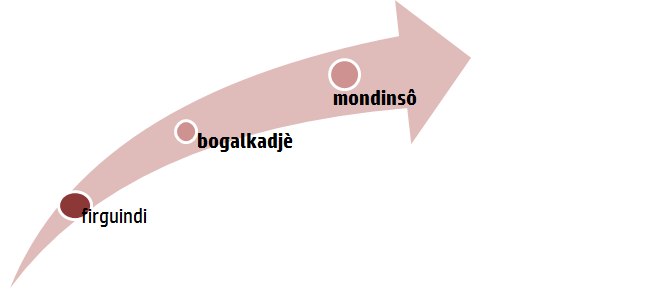 	Les exilés de la criseDe nombreuses familles  et des individus ont été contraints à l’exil à ouagadougou (capitale du Burkina Faso) parce que craignant pour leurs sécuritésCibles de  l’extrémisme violent dans le djelgodjiLes extrémistes  violents qui sévissent dans le djelgodji  s’ intéressent  qu’  aux personnes physiques et morales qui constitueraient une menace à la réalisation  de  leur projet  de  société à savoir l’islamisation  entière  du  djelgodji et la valorisation de la communauté peulh . C’est du reste ce qui justifie le fait que des secteurs stratégiques sont ciblés en vue  de   pointer du doigt la faiblesse de l’Etat à offrir  des services relevant de son domaine régalien. C’est  l’une des raisons qui explique que la gendarmerie nationale est ciblée. L’atteinte à la vie de civile a terni leur image si bien qu’ils ont entrepris une campagne d’explication auprès de la population  qui ne comprend pas pourquoi ils s’attaquent à  elle  à travers des assassinats ciblées et des menaces de mort quotidienne qui  a contraint à l’exil  certaines  familles  à ouagadougou  .Il est aisé de noter que  malgré les assassinats ciblés à domicile, les  extrémistes  ne se sont jamais attaqués aux femmes et aux cadets sociaux. Le faire, serait signé  eux-mêmes   leurs morts.   Figure 6: description des cibles des extrémistes violents dans le djelgodjiModalités de mitigation de l’extrémisme violent dans le djelgodjila modalité de résolution  de l’extrémisme  violent dans le djelgodji peut s’envisager au travers’ actions  de  court-terme et de long terme A court termeEquiper conséquemment les FDS ;Mener  des enquêtes sur les principales notabilités coutumières et religieuses Inviter les autorités locales à  dire ce qu’ils savent de la crise;Créer les conditions  sécuritaires minimales pour la relance de l’activité économique : « j’avais un chiffre d’affaire de 1000000 FCFA/ week-end, je n’ai maintenant que  de 5000000 FCFA/ week-end. à cette allure, si rien n’est fait, nous irons tous nous  faire enrôler. Mieux nous sommes prêts à aller au front »A long termeIl s’agit essentiellement de  :  Créer  un centre de formation professionnelle  aux métiers de l’élevage et de l’agriculture au profit des jeunes ; Rendre obligatoire  la scolarisation des enfants ou du moins revoir à la hausse le niveau des statistiques de l’éducation (formelle ou non-formelle)CONCLUSION GENERALE ET RECOMMANDATIONS                                                                                                 Ce rapport est l’économie d’ une recherche circonstancielle et représente une modeste contribution d'un citoyen qui aperçoit la localité qui l'a vu grandir en train de sombrer sous le joug d'extrémistes violents qui se sont couverts de la tunique religieuse pour assouvir de funestes ambitions et ce, malheureuse au moment où les regards sont tournés vers la mise en mise en œuvre du programme spécial s'urgence du Sahel(PUS) adopté par le gouvernement du Burkina Faso le 21 juin 2017 et le programme national pour le développement économique et social(PNDES) du président démocratiquement élu après une Transition politique mouvementée par des soubresauts politiques qui auraient pu ébranler l'armature institutionnelle du Burkina Faso . Ainsi recommandons-nous une approche multi-acteurs pour le retour à la sécurité en vue d'amorcer le processus de développement du djelgodji:     RECOMMANDATIONS      Les opérations militaires PANGA ont certes affaiblies les extrémistes. Toutefois quelques résistants extrémistes tentent toujours un baroud d'honneur comme en témoigne l'attaque de Mentao. Comme pour dire que c'est une bataille de perdue pour les extrémistes et non la guerre. C’est une victoire d’étape  pour le Burkina.; L'Etat Burkinabè devrait ménager sa monture parce que ces attaques vont perdurer dans le temps. Ainsi recommandons- nous, une approche multi-niveau :AU PRESIDENT DU FASOEn tant que garant de l’unité nationale, nous invitons le président du Faso d’envisager un séjour à  Djibo afin : de (i)  rassurer les populations  qu’ils ne sont nullement des oubliés de la république et  (ii) remonter le moral des éléments des FDS qui  œuvrent pour la sécurisation des biens et des personnes malgré la modicité  des moyens mis à leur disposition dans le cadre de leurs missions.  Au terme de ce séjour, le chef de l’Etat prononcera un appel dans lequel il exprimera sa vision de développement  pour le sahel burkinabè  en général et ce,   dans le cadre du programme d’urgence du sahel(PUS). Par cette visite présidentielle, la confiance et la collaboration des populations pourront être acquises  pour contrer cet extrémisme rampant  Communauté musulmaneEncourager le dialogue  entre  les différentes tendancesAux forces de défense et de sécurités’abstenir d'infliger un traitement dégradant et humiliant aux indélicats qui prennent la fuite à leur vue ;La hiérarchie doit améliorer son image auprès de la troupe qui la perçoit comme des chefs rentiers ;éviter les visites à domicile quel que soit le motif ; éviter la confrontation directe entre témoins et extrémistes quelquefois la fiabilité de leurs renseignements ;clôturer le site d’accueil des refugiées de Mentao ;Instituer un registre de sortie et d’accueil sur le site de Mentao ;Elaborer une politique nationale des refugiésA l'administration localeaméliorer la gouvernance administrative : traiter les citoyens sur un pied d’égalité;renforcer les capacités opérationnelles  des elus locaux ;Au gouvernement du Burkina Faso réfléchir  sur   des passerelles d’insertion  socioprofessionnelle pour les jeunes  des  écoles «  franco-arabe » Préparer les populations à vivre avec l’extrémisme violent Inviter les départements ministériels à communiquer sur leurs actions en faveur du Sahel en généralmoraliser les élus locauxinviter les radios locales à travers le Conseil Supérieur de la Communication (CSC) à  redonner des tranches de paroles à toutes les organisations religieuses  et coutumières afin de leurs permettre de passer leurs messages. Le CSC devrait veiller à l'effectivité de la mise en œuvre de la recommandation ci-dessus d'une part, et de s'assurer que toutes les organisations ont le même temps d'antenne;Mettre les femmes aux avants -postes de la déradicalisation   à travers leurs organisationsimpliquer les organisations de femmes dans la lutte et la prévention contre l'extrémisme violent en leur apportant des moyens qui faciliteraient la mise en œuvre ;Veiller à une très bonne mise en œuvre du programme d'urgence du sahel. A cet effet mettre un sous-programme relatif à au développement de  l'élevage du genre Programme de développement de l'élevage dans le SOUM et dans l’Oudalan(PDESO) avec pour objectif la professionnalisation des métiers de l’élevage et de l’agriculture au profit des jeunes ; Subventionner les céréales alimentaires à travers  la promotion   a des prix sociaux ; Associer les scientifiques à la recherche de solutions en Finançant la  recherche sur l’extrémisme violent Faire du bitumage des routes ouaga- djibo, ouahigouya djibo, Dori-Gorom, des priorités ; Etudier la possibilité   d’octroi  d’une indemnité extrémisme violent à tous les travailleurs de la fonction publique servant dans la province du Soum ;Réévaluer le dispositif sécuritaire qui visiblement est  obsolète:créer un escadron motorisé de 150 personnes, soit 75 binômes ;créer des postes  avancés à Diguel, Baraboulé, Kerboulé ;créer des check points à fètègobé, soona, filio, sibé ;maintenir le couvre-feu (18h à5h) et l’élargir aux derniers villages frontaliers de djibo, Baraboulé, Nassouboum, TongomayelAux organisations de la société civilePromouvoir  la cohabitation communautaireClarifier les concepts d’extrémisme violent, de terrorisme, djihadisme, radicalisationOrganiser  un forum provincial sur le triptyque : paix- sécurité - développement dans le soum Encourager la deradicalisation et décourager le désengagement     PerspectivesL’auteur entend créer un think tank citoyen pour   la cause de la paix de la sécurité et du développement dans l’espace culturel du djelgodji à court terme puis du soum à moyen terme, du sahel burkinabè à long terme ce think tank constituera  un observatoire  de la situation sécuritaire dans des pays du sahel ( mali, Burkina Faso, Niger et  produira  à cet effet des bulletins  mensuels  ainsi  que  des rapports circonstanciels à l’intention des autorités publiques et des partenaires techniques et financiers.                       Ce qu'il faut retenirLes attaques extrémistes dans le djelgodji qui déteignent sur le Burkina Faso, n'ont pas  un contenu religieux. C'est le fait d'opportuniste situationniste qui surfent sur des frustrations découlant  entre autres de promesses électorales non tenues pendant près de  trente ans(30) ans et de la forte islamisation de la localité. Ces extrémistes bénéficieraient de la baraka de certaines notabilités coutumières et  religieuse.Les extrémistes sont majoritairement des rimaïbé Ils ambitionnent déstructurer l'Etat du Burkina Faso afin d'avoir le champ libre pour imposer leur modèle de société, raison pour laquelle, ils s'attaquent à des symboles de L’Etat. Les groupes extrémistes ont été affaiblis par l'opération militaire PANGA. Les extrémistes  sont composés essentiellement de rimaïbé ; ils sont en plein changement de stratégie  en procédant par des sensibilisations auprès de la population qui  s’indigne des  assassinats ciblés. L'inefficacité du système sécuritaire  lié notamment   au fait que les(i) unités d'interventions sont statiques alors que les adversaires sont extrêmement mobiles; en plus de l'inefficacité du modèle sécuritaire, (ii) le moral des soldats au front est en berne liés à  des mauvaises conditions de vie et de  la rente de la hiérarchie militaire  qui torpillerait financièrement les soldats au front, les maladresses des force de défense et de (FDS) notamment de la gendarmerie qui confronteraient souvent dénonciateurs (citoyen ) et d’énoncés (extrémistes) pour des raisons d'enquête  Le conflit larvé entre peulh-noble et peulh- descendants d’esclave ainsi que l'attitude ambiguë de certaines notabilités religieuses et coutumières, ont participé à aggraver le déficit de confiance interpersonnel avec pour conséquence une omerta autour de la question  extrémiste. Ouagadougou/ DJIBO, le 16 octobre 20172 AS : Apidon  Academy of ScienceASE: African School of EconomicsCDPCongrès pour la Démocratie et le ProgrèsCSC:Conseil supérieur de la CommunicationEMC: ENQUETE multisectorielle continueFLM: Front de Libération du MacinaICODEInitiative citoyenne pour l’observation domestique des électionsINSD: Institut national de la statistique et de la démographieIPERSO:Institut panafricain d'Étude de recherche et de sondage d’opinionsIREEP: Institut de Recherche Empirique en Economie politiqueLPD: Lycée provincial de DjiboMNLA: Mouvement National de  Libération de l'azawadPDES : projet de développement  de l’élevage du SoumPNDES: Programme national de développement économique et socialPUS: programme  d'urgence du SahelPVTParalell vote tabulationSONABHY:Société nationale des hydrocarbures USAIDAgence américaine de Développement